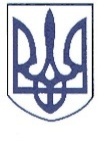 РЕШЕТИЛІВСЬКА  МІСЬКА  РАДАПОЛТАВСЬКОЇ ОБЛАСТІ(четверта сесія сьомого скликання)                                                      РІШЕННЯ30 березня 2018 року                                                                    № 252-4-VII           Про затвердження технічної документації щодо встановлення (відновлення) меж земельної   ділянки  в натурі (на місцевості)Керуючись Земельним  кодексом України, Законом України «Про землеустрій», Законом України «Про оренду землі» та розглянувши заяви, міська рада ВИРІШИЛА:1. Затвердити Корж Антоніні Василівні технічну документацію із землеустрою щодо встановлення (відновлення) меж земельної ділянки в натурі (на місцевості) розміром 0,4599 га для ведення особистого селянського господарства та передати її в приватну власність за адресою:Полтавська область, Решетилівський район, с. Колотії.Кад. № 5324255104:04:002:0074.	2. Затвердити Приходьку Максиму Олеговичу технічну документацію із землеустрою щодо встановлення (відновлення) меж  земельної ділянки в натурі (на місцевості) розміром 0,0050 га для будівництва індивідуальних гаражів  та передати її в приватну власність за адресою: м. Решетилівка, вул. Шевченка, 19Б, гараж №1.Кад. № 5324255100:30:003:0483.3. Затвердити Іщенко Наталії Миколаївні технічну документацію із землеустрою щодо встановлення (відновлення) меж земельної ділянки в натурі (на місцевості) розміром 0,5387 га для ведення особистого селянського господарства та передати її в приватну власність за адресою: с. Білоконі, вул. Малинова, 13.Кад. № 5324255101:01:001:0132.4. Затвердити Івко Вікторії Миколаївні технічну документацію із землеустрою щодо встановлення (відновлення) меж земельної ділянки в натурі (на місцевості) розміром 2,000 га для ведення особистого селянського господарства та передати її в приватну власність за адресою:Полтавська область, Решетилівський район, с.Потічок.Кад. № 5324284201:01:003:0142.5. Затвердити Сарик Ніні Миколаївні технічну документацію із землеустрою щодо встановлення (відновлення) меж земельної  ділянки  в натурі (на місцевості) розміром 2,000 га для ведення особистого селянського господарства та передати її в приватну власність за адресою:Полтавська область, Решетилівський район, с.Потічок.Кад. № 5324284201:01:003:0144.6. Затвердити Білай Тетяні Михайлівні технічну документацію із землеустрою щодо встановлення (відновлення) меж земельної  ділянки  в натурі (на місцевості) розміром 2,000 га для ведення особистого селянського господарства та передати її в приватну власність за адресою:Полтавська область, Решетилівський район, с.Потічок.Кад. № 5324284201:01:001:0049.7. Затвердити Федоренко Ніні Андріївні технічну документацію із землеустрою щодо встановлення (відновлення) меж земельної ділянки в натурі (на місцевості) розміром 2,000 га для ведення особистого селянського господарства та передати її в приватну власність за адресою:Полтавська область, Решетилівський район, с.Потічок.Кад. № 5324284201:01:001:0050.8. Затвердити Пащенко Ганні Микитівні технічну документацію із землеустрою щодо встановлення (відновлення) меж земельної  ділянки  в натурі (на місцевості) розміром 2,000 га для ведення особистого селянського господарства та передати її в приватну власність за адресою:Полтавська область, Решетилівський район, с.Потічок.Кад. № 5324284201:01:003:0143.9. Затвердити Удоду Віктору Васильовичу технічну документацію із землеустрою щодо встановлення (відновлення) меж земельної ділянки в натурі (на місцевості) розміром 0,4500 га для ведення особистого селянського господарства та передати її в приватну власність за адресою:Полтавська область, Решетилівський район, с.Колотії.Кад. № 5324255104:04:001:0160.10. Затвердити  Федченко Наталії Григорівні технічну документацію із землеустрою щодо встановлення (відновлення) меж земельної ділянки в натурі (на місцевості) розміром 0,1500 га для будівництва та обслуговування жилого будинку, господарських будівель і споруд та передати її в приватну власність за адресою: Полтавська область, Решетилівський район, с. Хоружі, вул. Миру, 31.Кад. № 5324255108:08:004:0049.11. Затвердити Лякун Ользі Олексіївні технічну документацію із землеустрою щодо встановлення (відновлення)  меж  земельної  ділянки  в натурі (на місцевості) розміром 0,2000 га для ведення особистого селянського господарства та передати її в приватну власність за адресою:м. Решетилівка, вул. Пушкіна, 29.Кад. № 5324255100:30:002:0840.12. Затвердити Карпенку Сергію Миколайовичу технічну документацію із землеустрою щодо встановлення (відновлення) меж  земельної ділянки в натурі (на місцевості) розміром 0,0678 га для будівництва та обслуговування жилого будинку, господарських будівель і споруд та передати її в приватну власність за адресою:  м. Решетилівка, пров. Пустовара, 14.Кад. № 5324255100:30:005:0687.13. Затвердити Чернюк-Остапенко Галині Вікторівні технічну документацію із землеустрою щодо встановлення (відновлення) меж  земельної ділянки в натурі (на місцевості) розміром 0,2498 га для будівництва та обслуговування жилого будинку, господарських         будівель і споруд та передати її в приватну власність за адресою:  с. Шкурупіївка, вул. Гагаріна, 23.Кад. № 5324255109:09:001:0226.14. Затвердити Новохатньому Андрію Івановичу технічну документацію із землеустрою щодо встановлення (відновлення) меж  земельної ділянки в натурі (на місцевості) розміром 0,1000 га для будівництва та обслуговування жилого будинку, господарських будівель і споруд та передати її в приватну власність за адресою:  м. Решетилівка, вул. Горького, 104.Кад. № 5324255100:30:005:0922.          15. Затвердити Мартиненку Володимиру Миколайовичу технічну документацію із землеустрою щодо встановлення (відновлення) меж  земельної ділянки в натурі (на місцевості) розміром 0,0709 га для будівництва та обслуговування жилого будинку, господарських будівель і споруд та передати її в приватну власність за адресою:  м. Решетилівка, пров. Горького, 1.Кад. № 5324255100:30:004:0680. 16. Затвердити Тесленку Сергію Михайловичу технічну документацію із землеустрою щодо встановлення (відновлення) меж  земельної ділянки в натурі (на місцевості) розміром 0,0847 га для будівництва та обслуговування жилого будинку, господарських будівель і споруд та передати її в приватну власність за адресою:  м. Решетилівка, вул. Лялі Убийвовк, 1.Кад. № 5324255100:30:005:0923.17. Затвердити Вовку Ігорю Миколайовичу  технічну документацію із землеустрою щодо встановлення (відновлення) меж  земельної ділянки в натурі (на місцевості) розміром 0,3000 га для ведення особистого селянського господарства та передати її в приватну власність за адресою:  м. Решетилівка, вул. Павлова Академіка, 55.Кад. № 5324255100:30:004:0681.           18. Затвердити Сивинському Олексію Григоровичу технічну документацію із землеустрою щодо встановлення (відновлення) меж  земельної ділянки в натурі (на місцевості) розміром 2,0 га для ведення особистого селянського господарства та передати її в приватну власність за адресою:  с. Ганжі, Решетилівського району, Полтавської області.Кад. № 5324255100:30:002:0028.19. Затвердити Таньку Валерію Івановичу технічну документацію із землеустрою щодо встановлення (відновлення) меж  земельної ділянки в натурі (на місцевості) розміром 0,0777 га для будівництва та обслуговування жилого будинку, господарських будівель і споруд та передати її в приватну власність за адресою:  м. Решетилівка, вул. Грушевського, 23.Кад. № 5324255100:30:005:0924.Секретар міської  ради:                                                              О.А.Дядюнова